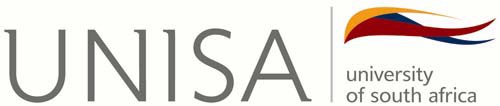 FORM BNOTICE OF INTERNAL APPEAL(Section 75 of the Promotion of Access to Information Act, 2000) (Regulation 8)PARTICULARS OF DEPUTY INFORMATION OFFICERSExecutive DirectorLegal Advisor to the Principal	Room 12-17P O Box 392	OR Tambo BuildingUNISA	Preller Street0003	Muckleneuk RidgePRETORIATel no :	(012) 429 – 2551 or (012) 429 – 6908Fax no :	(012) 429 – 6947e-mail   :	vwykdh@unisa.ac.za or marodmm@unisa.ac.zaExecutive DirectorUniversity Legal Advisor	Room 11-16P O Box 392	OR Tambo BuildingUNISA	Preller Street0003	Muckleneuk RidgePRETORIATel no :	(012) 429 – 8903Fax no :	(012) 429 – 8902e-mail   :	cvanwyk@unisa.ac.za or mroberts@unisa.ac.zaPAIA manual – 02.11.05	- 1 –© 2005 UNISAAll rights reservedPARTICULARS OF REQUESTER / THIRD PARTY WHO LODGES THE INTERNAL APPEALFull names and surname:  	                                                                                             Identity number:	  		                                                                                                               Postal address:	 		Postal code:	 	Fax number:	(	)	 Telephone number:	(	) 	Cell number:    	E-mail address:	 		                                                                                                            Capacity in which an internal appeal on behalf of another person is lodged:   	PARTICULARS OF REQUESTERFull names and surname:  	Identity number:    	THE DECISION AGAINST WHICH THE INTERNAL APPEAL IS LODGEDGROUNDS OF APPEALState the grounds on which the internal appeal is based:  	State any other information that may be relevant in considering the appeal:  	NOTICE OF DECISION ON APPEALState the manner:  	Particulars of manner:  	Signed at	this	day of	20  Signature of appellantMark the decision against which the internal appeal is lodged with an “X” in the appropriate box:Mark the decision against which the internal appeal is lodged with an “X” in the appropriate box:Refusal of request for accessDecision regarding fees prescribed in terms of section 22 of the ActDecision regarding the extension of the period within which the request must bedealt with in terms of section 26(1) of the ActDecision in terms of section 29(3) of the Act to refuse access in the formrequested by the requesterDecision to grant request for accessCONSENT IN TERMS OF THE PROTECTION OF PERSONAL INFORMATION ACT NO 4 OF 2013 I declare that all the information furnished by me on this form is true and correct and I hereby consent that Unisa may collect, use, distribute, process, and communicate my personal information for all required internal administrative purposes related to the request to access records from the University in line with the Promotion of Access to Information Act (PAIA), No.2 of 2000. I undertake to protect and safeguard the record while it is in my possession in line with the conditions and requirements of Protection of Personal Information Act (POPIA), No.4 of 2013. I also consent that Unisa may share my personal information with the Information Regulator (South Africa) as the custodian of PAIA, in line with section 110 and 114 (4) of POPIA. I will not hold the university responsible for any improper or unauthorised use of personal information that is beyond its reasonable control. I confirm that I have read the notice and understand the contents thereof.